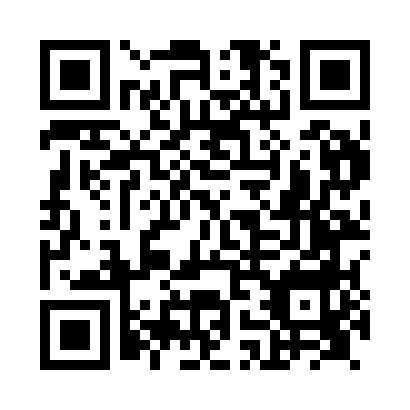 Prayer times for Rudyard, Staffordshire, UKMon 1 Jul 2024 - Wed 31 Jul 2024High Latitude Method: Angle Based RulePrayer Calculation Method: Islamic Society of North AmericaAsar Calculation Method: HanafiPrayer times provided by https://www.salahtimes.comDateDayFajrSunriseDhuhrAsrMaghribIsha1Mon2:594:461:126:529:3811:252Tue3:004:471:126:529:3711:253Wed3:004:481:136:529:3711:254Thu3:014:491:136:529:3611:245Fri3:014:501:136:519:3611:246Sat3:024:511:136:519:3511:247Sun3:024:521:136:519:3411:248Mon3:034:531:136:519:3411:239Tue3:044:541:146:509:3311:2310Wed3:044:551:146:509:3211:2311Thu3:054:561:146:509:3111:2212Fri3:064:571:146:499:3011:2213Sat3:064:591:146:499:2911:2114Sun3:075:001:146:489:2811:2115Mon3:085:011:146:489:2711:2116Tue3:085:021:146:479:2611:2017Wed3:095:041:156:469:2511:1918Thu3:105:051:156:469:2311:1919Fri3:105:061:156:459:2211:1820Sat3:115:081:156:449:2111:1821Sun3:125:091:156:449:1911:1722Mon3:135:111:156:439:1811:1623Tue3:135:121:156:429:1711:1624Wed3:145:141:156:419:1511:1525Thu3:155:151:156:409:1411:1426Fri3:165:171:156:409:1211:1327Sat3:165:181:156:399:1011:1228Sun3:175:201:156:389:0911:1229Mon3:185:211:156:379:0711:1130Tue3:195:231:156:369:0611:1031Wed3:195:251:156:359:0411:09